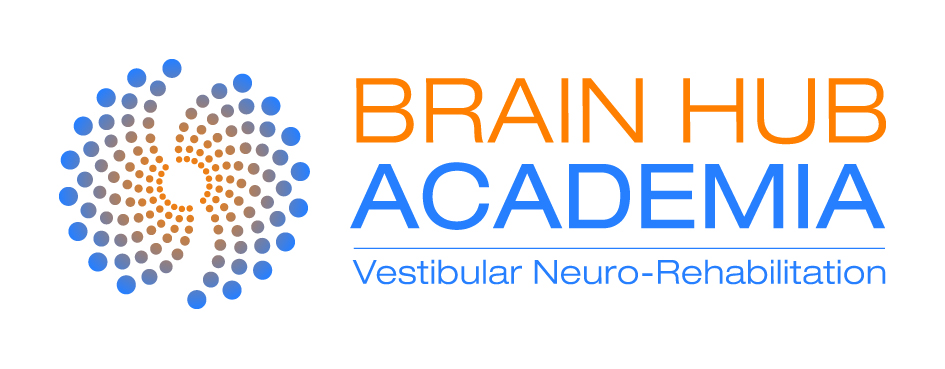 Managing the Dizziness Patient~ a Vestibular Neuro-Rehabilitation ApproachROME, ItalyOnline lectures (pre-recorded with Italian subtitles - released Friday 9th September)3+ hours of content Introduction We explore the prevalence and impact dizziness conditions have on the community and our patientsNeurophysiology of the Vestibular Systemthe evolutionary and neurodevelopment aspect of the vestibular system and its importance with childrenthe anatomy and connections of the peripheral vestibular systemthe anatomy and connections of the central vestibular system  Vestibular Conditions We’ll cover the most common peripheral and central condition that we’ll present to the clinic. You will be across the main signs and symptoms, so you can quickly identify the condition underlying their symptoms, including red flags for medical referralDizziness History Taking There are many clues in a patient’s history that will guide you to make the correct next step.Learn a concise and efficient set of questions to ask a patient so you can narrow down the potential vestibular conditions. SATURDAY 24th September8:30 am  - 9:00 am  Registration 9:00 am – 9:30 am  Q+A A quick revision of the online materialQ+A from the audience on the online material 9:30  –  11:00 Cervicogenic Dizzinesspathophysiology of cervical dysfunction and whiplashassessing and managing cervical joint position and proprioception (practical)11:00 am – 11:20 am Morning coffee break11:20 – 1:00 pm  The Vestibular Examination – Balance and Gaitunderstating the balance and gait systemthe main balance and gait assessments, including standardised tests (practical)1:00 – 2:30 pm Lunch 2:30 pm – 4:00 pm The Vestibular Examination – Vestibulo-Ocular Reflex (VOR)understanding the VOR and its purposeextensive protocol of assessing the VOR, from reflexogenic and behavioural aspects (practical)4:00 pm – 4:20 pm Afternoon coffee break4:20 am – 6:00 pm  The Vestibular Examination – Oculomotorhow to differentiate between peripheral and central vestibular conditionsvisual pursuit and saccade eye movements nystagmus (spontaneous and  gaze-evoked) - how to detect nystagmus and its clinical significance (practical)SUNDAY 25th September 9:00 am – 10:00 am Summary and continuedsummary of Day 1continuation of  Day 1 practicals10:00 am – 11:10 pm BPPV IBPPV pathophysiology and its variantsHow to assess and manage BPPV and its variants (practical)11:10 am – 11:30 am Morning coffee break11:30 am – 12:30 pm BPPV IIContinued (practical)12:30pm – 2:00 pm  Vestibular Rehabilitation Therapy You will be able to successfully integrate the information you have acquired from the history and physical examination into a tailored rehabilitation program specific to the patient’s findings. When to apply a vestibular, oculomotor or balance component to a therapy programLearn how to identify and manage a patient’s ‘intolerance’ to therapy 